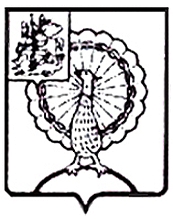 Информация об устранении нарушений, в том числе о принятых мерах и решениях по результату внесенных представлений и предписаний по итогам контрольного мероприятия«Проверка целевого и эффективного использования средств бюджета городского округа Серпухов Московской области, направленных на финансовое обеспечение деятельности Муниципального дошкольного образовательного учреждения центр развития ребёнка – детский сад № 7 «Умка», в том числе с использованием аудита (элементов аудита) в сфере закупок, а также использования муниципального имущества (выборочным методом)»          По результатам контрольного мероприятия Муниципальному бюджетному общеобразовательному учреждению «Средняя общеобразовательная школа №4» (далее – МБОУ СОШ №4)  (Согласно сведениям из ЕГРЮЛ, МДОУ – детский сад «Умка»  07.02.2023г. исключено из единого государственного реестра юридических лиц в связи с реорганизацией юридического лица в форме присоединения на основании постановления Администрации городского округа Серпухов от 25.10.2022 № 5321-П. Правопреемником учреждения является МБОУ СОШ №4)  вынесено 1 представление.Информационные письма были направлены в Совет депутатов городского округа Серпухов, Главе городского округа Серпухов, Комитет по образованию Администрации городского округа Серпухов, МБОУ СОШ №4 (правопреемнику МДОУ – детский сад «Умка»). Отчет о результатах контрольного мероприятия для сведения был направлен в Прокуратуру городского округа Серпухов.	По результатам выполнения требований Контрольно-счетной палаты городского округа Серпухов были предприняты следующие меры и решения:- в бюджет городского округа Серпухов возмещен ущерб в результате неправомерного расходования средств субсидии на выполнение муниципального задания по оплате труда в сумме 131 317,39 рублей;- учреждением произведены доначисления и возмещение начисленной суммы расходов на оплату коммунальных услуг с ИП Щербаковым Д.А. в соответствии с условиями договора на возмещение расходов на оплату коммунальных услуг в сумме 56 408,42 рубля;- в бухгалтерском учете отражено изменение балансовой стоимости земельных участков с кадастровыми номерами: 50:58:0010101:58 и 50:58:0010101:480 на счете 103.11 в соответствии с их кадастровой стоимостью, согласно данным выписки из ЕГРН на текущую дату;        - проводится работа по передаче муниципального имущества (стоматологической установки, стула вращающего и стула регулируемого для стоматологического кабинета) в муниципальную казну городского округа Серпухов в соответствии с действующим законодательством РФ;- трудовые договора приведены в соответствии с требованиями Трудового кодекса Российской Федерации; - должностная инструкция старшего специалиста по закупкам приведена в соответствии с требованиями статьи 38 Федерального     закона № 44-ФЗ, а также в соответствии с требованиями профессионального стандарта «специалист в сфере закупок», утверждённого приказом Министерством труда РФ №625н от 10.09.2015г.;- приняты меры по отнесению имущества учреждения к особо ценному движимому имуществу в соответствии с порядком определения видов и перечней особо ценного движимого имущества муниципального автономного и муниципального бюджетного учреждения городского округа Серпухов Московской области;        - принято положение о стимулирующих выплатах работника от 01.03.2023г.         На должностное лицо МДОУ - детский сад № 7 «Умка» был составлен протокол об административном правонарушении по статье 15.14. за нецелевое использование средств субсидии в размере 146 022,79 рублей, предоставленной из бюджета городского округа Серпухов на 2022 год на финансовое обеспечение выполнения МБОУ – детский сад № 7 «Умка» в 2022 году муниципального задания.КОНТРОЛЬНО-СЧЕТНАЯ ПАЛАТАГОРОДСКОГО ОКРУГА СЕРПУХОВМОСКОВСКОЙ ОБЛАСТИКОНТРОЛЬНО-СЧЕТНАЯ ПАЛАТАГОРОДСКОГО ОКРУГА СЕРПУХОВМОСКОВСКОЙ ОБЛАСТИ142203, Московская область, городской округ Серпухов, ул. Советская, д.88  ИНН/КПП: 5043044241/504301001ОГРН: 1115043006044телефон:  8(4967)37-71-85, 37-45-40 e-mail : kspserpuhov@yandex.ru https://ksp-serpuhov.ru